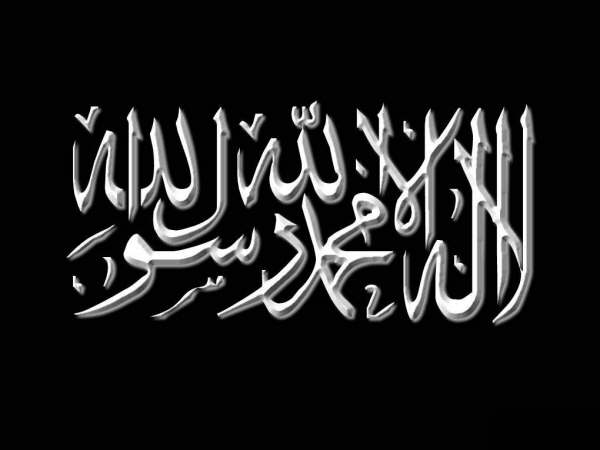 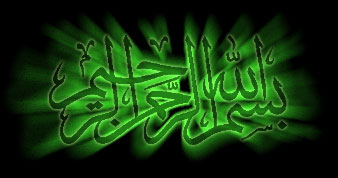 Avant propos :Ibn ’Arabî (بن عربي), Mohammad Ibn Alî Ibn Al ’Arabî al-Hâtimî, plus connu sous son seul nom de Ibn ’Arabî.  Né en 1165, à Murcie, en Andalousie, et mort en 1240 à Damas. Ibn ‘Arabi fut le premier philosophe musulman à formaliser la tradition soufie, et aussi dans le domaine métaphysique et il est le plus grand formulateur de la doctrine ésotérique du « wahdat al woujoud ». Cet extrémiste soufi avait pour croyance Al-Ittihâdiya – le panthéisme ( الاتحادية أهل وحدة الوجود).  Cheykh al-Islam Ibn Taymiyya -qu’Allâh lui fasse Miséricorde- dit :قال شيخ الإسلام رحمه الله تعالى   :   وقد علم المسلمون واليهود والنصارى بالاضطرار من دين المسلمين ، أن من قال عن أحد من البشر : إنه جزء من الله ، فإنه كافر في جميع الملل ، إذ النصارى لم تقل هذا ، وإن كان قولهم من أعظم الكفر ، لم يقل أحد : إن عين المخلوقات هي أجزاء الخالق ، ولا إن الخالق هو المخلوق ، ولا إن الحق المنزه هو الخلق المشبّه . وكذلك قوله : إن المشركين لو تركوا عبادة الأصنام ، لجهلوا من الحق بقدر ما تركوا منها ، هو من الكفر المعلوم بالاضطرار بين جميع الملل ، فإن أهل الملل متفقون على أن الرسل جميعهم نهوا عن عبادة الأصنام ، وكفّروا من يفعل ذلك ، وأن المؤمن لا يكون مؤمناً ، حتى يتبرأ من عبادة الأصنام ، وكل معبود سوى الله ، كما قال الله تعالى : { قد كانت لكم أسوة حسنة في إبراهيم والذين معه إذ قالوا لقومهم  إنّا  برءاء منكم ومما تعبدون من دون الله كفرنا بكم وبدا بيننا وبينكم العداوة والبغضاء أبداً حتّى تؤمنوا بالله وحده } [ الممتحنة / 4 ]  «  Les chrétiens, les Juifs et les Musulmans connaissent nécessairement que dans la religion des Musulmans, quand quelqu’un dit d’un être humain qu’il est une partie d’Allah, il devient mécréant, selon toutes les religions (révélées). Même les chrétiens ne l’ont pas dit, malgré l’énormité de leur mécréance. Personne n’a dit que les créatures font essentiellement partie du Créateur, ni que le Créateur est aussi le créé ni que le Vrai qui transcende l’assimilation est en même temps la créature qui assimile (Allah aux créatures). Il en est de même de ses propos selon lesquels si les polythéistes cessaient de pratiquer le culte des idoles, ils feraient preuve d’une ignorance due  à leur abandon de ce culte. Ceci renferme une mécréance que toutes les religions (révélées) reconnaissent, dans la mesure où elles sont toutes d’accord que tous les messagers ont interdit la pratique du culte des idoles et jugé mécréant celui qui s’y livre et enseigné que l’on n’est réellement croyant qu’au prix d’une rupture totale avec le culte des idoles et celui de tout autre objet d’adoration en dehors d’Allah. A ce propos, le Très Haut dit : « Certes, vous avez eu un bel exemple (à suivre) en Abraham et en ceux qui étaient avec lui, quand ils dirent à leur peuple: "Nous vous désavouons, vous et ce que vous adorez en dehors d'Allah. Nous vous renions. Entre vous et nous, l'inimitié et la haine sont à jamais déclarées jusqu'à ce que vous croyiez en Allah, seul". Exception faite de la parole d'Abraham (adressée) à son père: "J'implorerai certes, le pardon (d'Allah) en ta faveur bien que je ne puisse rien pour toi auprès d'Allah". "Seigneur, c'est en Toi que nous mettons notre confiance et à Toi nous revenons (repentants). Et vers Toi est le Devenir. ». [Source : Majmoû‘ Al Fatâwâ, tome 2, page 128] Il -qu’Allâh lui fasse Miséricorde- dit encore :  إن عبّاد الأصنام ، لو تركوهم لجهلوا من الحق بقدر ما تركوا منها : أكفر من اليهود والنصارى ، ومن لم يكفّرهم : فهو أكفر من اليهود والنصارى ، فإن اليهود والنصارى يكفّرون عبّاد الأصنام ، فكيف من يجعل تارك عبادة الأصنام جاهلاً من الحق بقدر ما ترك منها ؟! مع قوله : فإن العالم يعلم من عبد ، وفي أي صورة ظهر حين عبد ، فإن التفريق والكثرة كالأعضاء في الصورة المحسوسة ، وكالقوة المعنوية في الصورة الروحانية ، فما عبد غير الله في كل معبود ، بل هو أعظم كفراً من عبّاد الأصنام ، فإن أولئك اتخذوهم شفعاء ووسائط ، كما قالوا:{ ما نعبدهم إلا ليقرّبونا إلى الله زلفى } [ الزمر / 40 ] الفتاوى ( 2/83) « Si les polythéistes cessaient de pratiquer le culte des idoles, ils feraient preuve d’une ignorance à la mesure de la gravité de leur abandon de ce culte », celui-là est plus mécréant que les Juifs et les Chrétiens. Car Juifs et Chrétiens jugent les polythéistes mécréants. Que dire alors de celui qui fait de l’abandon du culte des idoles un indice de l’étendue de l’ignorance de son auteur ?! Celui qui dit en plus que le « connaisseur connaît l’Adoré, quelle que soit la forme sous laquelle Il se manifeste au moment de l’adoration, puisque la diversité et la multiplicité sont comparable à l’état des organes (constitutifs d’un corps) dans les images perceptibles ; elles sont aussi comparables à la force morale dans la représentation spirituelle. Par conséquent, rien n’est adoré dans l’objet du culte qu’Allah lui-même ».? Celui-là est plus mécréant que les polythéistes dans la mesure où ceux-ci utilisaient leurs idoles à titre d’intermédiaires (auprès d’Allah) comme ils disaient : « Nous ne les adorons qu’afin qu’ils nous rapprochent davantage d’Allah ». » Plus loin, il dit -qu’Allâh lui fasse Miséricorde- : ومن كان محسنا للظن بهم وادعى أنه لم يعرف حالهم : عُرِّف حالهم ، فإن لم يباينهم وتظهر لهم الإنكار، وإلا ألحق بهم وجعل منهم . وأما من قال : لكلامهم تأويل يوافق الشريعة ، فإنه من رؤوسهم وأئمتهم ، فإنه إن كان ذكياً:  فإنه يعرف كتاب لهم فيما قال ، وإن كان معتقداً لهذا باطناً وظاهراً : فهو أكفر من النصارى «  Celui qui préfère avoir une bonne opinion d’eux et prétend qu’il ne connaît pas leur véritable état, doit-être bien informé. S’il ne se sépare pas d’eux et ne les désavoue pas clairement on le leur assimile et le traite comme tel. » Quant à celui qui dit que « leur langage (celui des partisans d’Ibn Arabi) peut être interprété de façon conforme à la Charia », il fait partie de leurs chefs et de leurs dirigeants. S’il est intelligent, il connaît un de leurs livres allant dans le sens de ses propos. S’il parle par conviction intime, il est plus mécréant que les Chrétiens ». Il dit aussi -qu’Allâh lui fasse Miséricorde- :قَالَ شَيْخُ الِإِسْلَامِ بْنُ تَيْمِيَّةَ: " َإِنَّ ابْنَ عَرَبِيٍّ وَأَمْثَالَهُ وَإِنْ ادَّعَوْا أَنَّهُمْ مَنَّ الصُّوفِيَّةِ فَهُمْ مِنْ صُوفِيَّةِ الْمَلَاحِدَةِ الْفَلَاسِفَةِ لَيْسُوا مِنْ صُوفِيَّةِ أَهْلِ الْعِلْمِ. فَضْلًا عَنْ أَنْ يَكُونُوا مِنْ مَشَايِخِ أَهْلِ الْكِتَابِ وَالسُّنَّةِ : كالفضيل بْنِ عِيَاضٍ وَإِبْرَاهِيمَ بْنِ أَدْهَمَ وَأَبِي سُلَيْمَانَ الداراني وَمَعْرُوفٍ الكرخي والجنيد بْنِ مُحَمَّدٍ وَسَهْلِ بْنِ عَبْدِ اللَّهِ التستري وَأَمْثَالِهِمْ - رضوان الله عليهم أجمعين  " « En vérité, Ibn ‘Arabi et ses semblables, même s’ils affirment d’être des mystiques (soufiyya), ils sont plutôt des mystiques athées et des philosophes, ils n’ont rien à voir avec les mystiques de la théologie spéculative, et encore moins avec les éminents maître du livre et de la tradition prophétique comme al-Fudayl Ibn ‘Iyad, Ibrahim Ibn Adham, Abi Sulayman al-Darani, Ma`ruf al-Karkhi, Junayd Ibn Muhammad, Sahli Ibn `Abdallah al-Tastari et d’autres – qu’Allah soient satisfait d’eux-. » [Source : al-Furqan bayna awliya' al-Rahman wa-awliya al-Šhaytan, page 80] Par l’imam Ibn Taymiyya